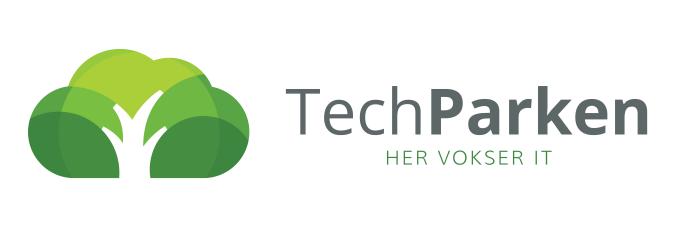 Erklæring om Tavshedspligt/NDAUndertegnede (INDSÆT PERSONENS NAVN), der arbejder som konsulent/vikar hos virksomheden (INDSÆT VIRKSOMHEDENS NAVN OG ADRESSE) fra (INDSÆT DATO) i henhold til kontrakt af (INDSÆT DATO), erklærer herved at være blevet gjort bekendt med reglerne vedrørende tavshedspligt.(INDSÆT PERSONENS NAVN) er således gjort bekendt med, at hun/han både under beskæftigelsen som, efter ophøret heraf, har ubetinget tavshedspligt med hensyn til alle forhold vedrørende (INDSÆT VIRKSOMHEDENS NAVN) forhold, herunder kundeforhold, produktionsforhold, markedsføringsforhold, mv. som (INDSÆT PERSONENS NAVN) gennem beskæftigelsen bliver bekendt med, og som ifølge sagens natur ikke bør komme omverdenen til kendskab.I henhold til markedsføringslovens §10, har du endvidere tavshedspligt om brugervirksomhedens og (INDSÆT VIRKSOMHEDENS NAVN) ’s erhvervshemmeligheder. Konsulent/vikaren må således ikke udnytte sin specialviden om virksomhedernes drift og forretning i øvrigt, herunder kunder. Denne pligt består i 3 år efter ansættelsens ophør!Brud på tavshedspligten i det løbende aftaleforhold betragtes som grov misligholdelse, der kan medføre ophævelse af ansættelsesforholdet. Misligholdelsen medfører endvidere pligt til at betale virksomheden erstatning for det forvoldte tab. Overtrædelse af markedsføringslovens §10 kan endvidere medføre straf af bøde eller fængsel indtil 1 år og 6 måneder, medmindre højere straf er forskyldt efter straffelovens §299a.(INDSÆT PERSONENS NAVN) er i øvrigt forpligtet til at opbevare al modtaget materiale på betryggende vis og således sikre, at uvedkommende tredjemand ikke kan få adgang til dette materiale. Når (NAVN)s beskæftigelse på virksomheden ophører – uanset årsag – skal alt materiale, der tilhører virksomheden, og som er i (NAVN)s besiddelse, afleveres til virksomheden.(INDSÆT Adresse) , den (INDSÆT DATO)----------------------------------------------(INDSÆT NAVN I BLOKBOGSTAVER)